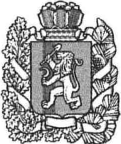 АДМИНИСТРАЦИЯ БОГУЧАНСКОГО РАЙОНАП О С Т А Н О В Л Е Н И Е02.09.2020                         с. Богучаны			    № 902-ПОб утверждении документации по проекту планировки территории и проектумежевания территории линейного объекта: «Производственной базы и подъездной дороги к ней»Рассмотрев обращение общества с ограниченной ответственностью «Норд Хольц» (далее ООО «Норд Хольц») вх. № 508 от 20.04.2020, предоставленные материалы в соответствии со ст.ст. 43, 45, 46 Градостроительного   кодекса   Российской   Федерации от 29.12.2004 года № 190 - ФЗ, ст.ст. 7, 43, 47 Устава Богучанского района Красноярского края,  ПОСТАНОВЛЯЮ:1. Утвердить проект планировки территории и проект межевания территории линейного объекта: «Производственной базы и подъездной дороги к ней», на земельном участке, расположенном по адресу: Российская Федерация, Красноярский край, Богучанский муниципальный район, сельское поселение Богучанский сельсовет, д. Ярки, ул. Луговая, 1л. 2. Наделить ООО «Норд Хольц» полномочиями обращаться в орган кадастрового учета в целях выполнения кадастровых работ по образованию земельных участков и перевода земельного участка из категории земель – «земли сельскохозяйственного назначения» в категорию – «земли промышленности, энергетики, транспорта, связи, радиовещания, телевидения, информатики, земли для обеспечения космической деятельности, земли обороны, безопасности и земли иного специального назначения» в соответствии с утвержденным проектом межевания территории.         3. Опубликовать утвержденную документацию по планировке территории на официальном сайте муниципального образования Богучанский район в сети «Интернет».4. Контроль   за    исполнением   настоящего   постановления возложить на заместителя Главы Богучанского района по экономике и планированию Н.В. Илиндееву.         5. Постановление вступает в силу со дня следующего за днем опубликования.И.о. Главы Богучанского района                                                 В.Р. Саар           	